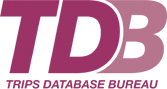 AGM and Webinar29th September 2021 at 6:30pm AGM 7:00pm WebinarTransport Assessments – Don’t be so predictableYou need to develop a new settlement. You need to do a transport assessment. You reach for the TRICS database to tell you what the car trips will be. STOP! What are you doing??You can’t predict the future – TRICS provides evidence of the past but it offers no truth about the future. The future is a product of dynamics in wider society (and my goodness we now have plenty of those) and a product of how we shape it.What your settlement needs is still TRICS. But you need to use it differently! You need to decide and provide instead of predict and provide.This year the TDB, following our short annual AGM, would like to provide the opportunity for you to hear from the people behind developing decide and provide as a planning approach and learn about the new “TRICS Guidance Note on the practical implementation of Decide and Provide”. This will help you learn from the past and shape the future of new development in a way that creates better outcomes fit for a deeply uncertain post-COVID decarbonising world.We would like to welcome:Glenn Lyons, Mott MacDonald Professor of Future Mobility at UWE Bristol who will make the case for why a new approach to development planning and transport assessments is needed in a changing world and;Lynn Basford, Co-founder at Basford Powers who will introduce the new TRICS guidance and explain how and why the case can be made for vision-led evidence on future development and transport needs using data from the past to inform the future.Please use the Teams link below or email tripsdatabasebureau@gmail.com and we will send you the calendar invite.  Please also remember that you or your organisation must be a member of the TDB to vote on any items (plus we need at least 10 members to form quorum) but we still welcome you to join us for the short AGM.Click here to join the meetingOr call in (audio only) +64 4-280 2674,,518561683#   New Zealand, Wellington Phone Conference ID: 518 561 683# 